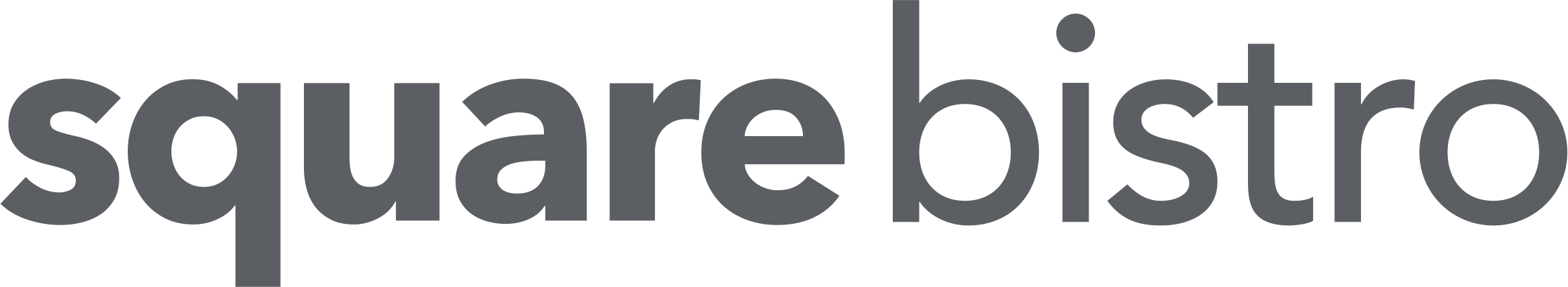 LUNCH Snacks £5Sourdough, tapenade, vinegarNacho, salsa, jalapeno, cheese, crème fraicheGarlic focacciaCrispy whitebait, spiced mayonnaiseStartersSalt & chilli prawns, charred lettuce, satay £9Rare beef fillet salad, celery, walnut, blue cheese, leaves £9Mushrooms on toasted sourdough, veal jus, parmesan crisp £8.50Smoked haddock fishcake, celeriac, apple £8.50MainsBeer battered haddock, mushy peas, tartare sauce, chips £11*Thai chicken curry, rice, poppadoms £12* (naan bread £3.50)Homemade burger, smoked cheese, bacon jam, brioche, mayo, fries £12*Chicken fillet, bacon, chorizo, cheese, pitta, salad, coleslaw, criss cross fries £12Salt & chilli chicken, Asian vegetable & noodle stirfry £11*Club sandwich, chicken, bacon, cheese, curry mayo, salad & fries £10*Smoked haddock, cabbage, mustard & langoustine cream, crispy egg, champ £15Salt & chilli chicken Caesar salad £10*Beef fillet strips, pepper sauce, pitta, rocket, melted cheddar & chips £13Homemade chicken goujons, salad, garlic mayonnaise, chips £9.50*Flat iron steak, red cabbage, chorizo, blue cheese sauce, chips, onion rings £20Tortilla wraps Salt & chilli chicken, chipotle mayo £8.25Chicken goujon, barbeque, garlic mayo £8.25Soup & ½ wrap £7.75Soup & full wrap £9.50*Sides £4Chips.                                                   Crushed potato.Tomato & red onion salad.              Parmesan & truffle fries.Potato dauphinois.                            Braised red cabbage & chorizo.Champ.                                                Seasonal vegetables.2 Main Course £18Selected main course only marked * Not available on Saturday’s or Bank Holidays 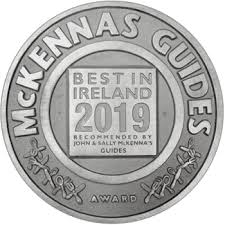 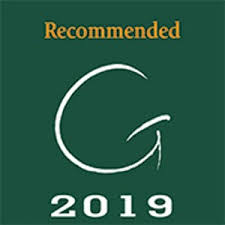 WE ARE PROUD TO USE LOCAL SUPPLIERSWalter Ewing seafood, Peter Hannan meats, Alison Abernethy butter, Fred Murphy potatoes, Draynes farm, Cavanagh Eggs  Always inform server of any allergies